Znak sprawy: DZP-271-919/19	Kraków, dnia 6 lutego 2020r.Informacja o zakończeniu Dialogu TechnicznegoDotyczy: dialogu technicznego poprzedzającego ogłoszenie postępowania o udzielenie zamówienia publicznego na modernizację sterylizacji wraz z wymianą sprzętu dla Uniwersyteckiej Kliniki Stomatologicznej w Krakowie.                        Zamawiający - SP ZOZ Uniwersytecka Klinika Stomatologiczna w Krakowie z siedzibą 
w Krakowie przy ul. Montelupich 4, 31-155 Kraków, informuje o zakończeniu dialogu technicznego poprzedzającego ogłoszenie postępowania o udzielenie zamówienia publicznego na wykonanie: Modernizacji sterylizacji wraz z dostawą urządzeń dla Uniwersyteckiej Kliniki Stomatologicznej w Krakowie, prowadzonego na podstawie art. 31a i 31b ustawy Prawo zamówień publicznych z dnia 29 stycznia 2004 r. (t.j. Dz.U. z 2019, poz. 1843). Zamawiający uprzejmie dziękuje wszystkim Uczestnikom za udział w przedmiotowym dialogu technicznym oraz przekazane informacje. Ponadto Zamawiający wskazuje, że informacje, które uzyskał i przekazał podczas dialogu technicznego zostały zawarte w podsumowaniu z dialogu technicznego, stanowiącym załącznik do niniejszej informacji.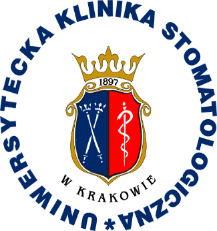 Uniwersytecka Klinika Stomatologicznaw Krakowie31-155 Kraków, ul. Montelupich 4tel. 012 424 54 24                  fax 012 424 54 90